Publicado en Madrid el 15/12/2023 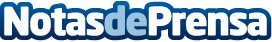 El malware más buscado de noviembre: una nueva campaña de AsyncRAT, y FakeUpdates vuelve al Top Ten tras un breve paréntesisLos investigadores han informado de una nueva campaña de AsyncRAT en la que se utilizan archivos HTML maliciosos para propagar el sigiloso malware. Por su parte, el programa de descargas FakeUpdates ha saltado directamente al segundo puesto tras una breve pausa en la lista de los diez primerosDatos de contacto:Everythink PREverythink PR91 551 98 91Nota de prensa publicada en: https://www.notasdeprensa.es/el-malware-mas-buscado-de-noviembre-una-nueva Categorias: Internacional Nacional Programación Hardware Madrid Software Ciberseguridad Dispositivos móviles Innovación Tecnológica http://www.notasdeprensa.es